        
                İKİŞER  İLERİ  RİTMİK  SAYMAYI  ÖĞRENİYORUM
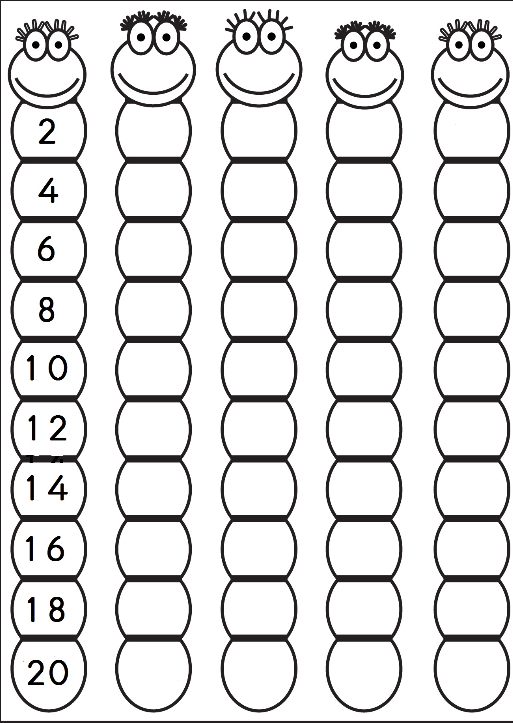 